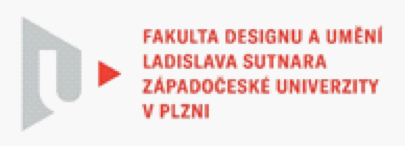 Protokol o hodnoceníkvalifikační práce Název bakalářské práce: Návrh závodního monopostu vhodného pro různé traťové podmínky.Práci předložil student: Jan ONDRÁŠStudijní obor a specializace: Design, specializace Produktový designPosudek oponenta práce Práci hodnotil: MgA. Jan ZelinkaCíl práceDeklarovaný cíl práce byl splněn jak formálně, tak fakticky.Stručný komentář hodnotitelePráce mě velmi zaujala. Je vidět, že autor má velký zájem o dané téma, a tak se mu věnuje do hloubky. Oceňuji pohled do historie motorsportu a vytrvalostních sérií a snahu o jejich oživení v rámci rešerše projektu. Zároveň celkové zamyšlení nad jejich ekonomikou a ekologizací. Také cením snahu pokračovat v této práci a vytvořit v pořadí třetí variantu vozu, homologovaný hypersport, kde autor naplno využije zmiňovanou designovou filozofii značky Mazda, Kodo, která sice už zde byla použita, ale u závodních monopostů dosti omezeně. Technická stránka práce (zavěšení kol, náznak konstrukce, pohon, pozice monokoku v šasi) je podle mě také velmi dobře zpracovaná. Rád bych viděl realizaci výměny baterie v pitstopu u traťové varianty, pokud jsem správně pochopil, že je tomu tak zamýšleno. Design obou vozidel odpovídá zvolenému výrobci a oba monoposty spolu i přes očividné nutné rozdíly tvarově souzní. Vizuální stránka práce je vcelku bez připomínek, až na pár drobných modelářských chyb. Např. hlavní části karoserie působí lehce “papírovým” dojmem, tzn. v místech, kde končí otevřenou hranou nevidíme tloušťku materiálu, a tudíž může vizualizace působit méně uvěřitelně, ale pouze, když se na tento detail zaměříme.Druhý a poslední nedostatek. Na žádné vizualizaci nevidíme porovnání minimálně se siluetou člověka v exteriéru, ideálně sedícího uvnitř a např. systém nastupování. Jelikož nejde o autonomní vozidla, neměly by vizualizace nebo alespoň schémata tohoto typu chybět.Vyjádření o plagiátorstvíPráce není plagiát.4. Navrhovaná známka a případný komentářPokud autor dodá k obhajobě požadované vizualizace objasňující nezodpovězené otázky ohledně ergonomie, nemám nejmenší problém hodnotit práci jako výbornou. Prozatím hodnotím výborně až chvalitebně.Datum: 20. 5. 2023						Podpis: MgA. Jan ZelinkaTisk oboustranný